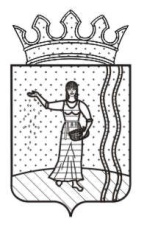 АДМИНИСТРАЦИЯЗАВОДО-ТЮШЕВСКОГО СЕЛЬСКОГО ПОСЕЛЕНИЯОКТЯБРЬСКОГО МУНИЦИПАЛЬНОГО РАЙОНАПЕРМСКОГО КРАЯРАСПОРЯЖЕНИЕ             03.12.2018                                                                                      № 3О создании рабочей группы,ответственной за координациюработ по подключению Администрации	Заводо-Тюшевского сельского поселенияОктябрьского муниципального районаПермского края к ЕИС УФХД ПК	В целях оптимизации процессов подключения Администрации Заводо-Тюшевского сельского поселения Октябрьского муниципального района Пермского края к Единой информационной системе управления финансово-хозяйственной деятельностью организаций государственного сектора Пермского края (ЕИС УФХД ПК):	1. Создать рабочую группу, ответственную за координацию работ по подключению Администрации Заводо-Тюшевского сельского поселения Октябрьского муниципального района Пермского края к ЕИС УФХД ПК.	2. Утвердить прилагаемое Положение о рабочей группе, ответственной за координацию работ по подключению Администрации Заводо-Тюшевскогосельского поселения Октябрьского муниципального района Пермского края к ЕИС УФХД ПК.	3. Утвердить прилагаемый Состав рабочей группы, ответственной за координацию работ по подключению Администрации Заводо-Тюшевского сельского поселения Октябрьского муниципального района Пермского края к ЕИС УФХД ПК.	4. Утвердить прилагаемую дорожную карту по подключению Администрации Заводо-Тюшевского сельского поселения Октябрьского муниципального района Пермского края к ЕИС УФХД ПК.	5. Настоящее распоряжение вступает в силу со дня подписания, подлежит размещению на официальном сайте Заводо-Тюшевского сельского поселения в сети Интернет и распространяется на правоотношения, возникшие с 01 октября 2018г.	6. Контроль за исполнением распоряжения оставляю за собой.Глава сельского поселения- глава администрации Заводо-Тюшевскогосельского поселения                                                                                  А.В.ГоршковУТВЕРЖДЕНОраспоряжением АдминистрацииЗаводо-Тюшевского сельского поселения Октябрьского муниципального района Пермского края от 03.12.2018 № 3Положениео рабочей группе,ответственной за координацию работ по подключению Администрации Заводо-Тюшевского сельского поселения Октябрьского муниципального района Пермского края к ЕИС УФХД ПКI. Общие положения 1.1. Рабочая группа,ответственная за координацию работ по подключению Администрации Заводо-Тюшевского сельского поселенияОктябрьского муниципального района Пермского края к ЕИС УФХД ПК (далее - Рабочая группа), является координационным органом, обеспечивающим выполнение работ по подключению АдминистрацииЗаводо-Тюшевского сельского поселенияОктябрьского муниципального района Пермского края к Единой информационной системе управления финансово-хозяйственной деятельностью органов государственного сектора Пермского края (далее ЕИС УФХД ПК).1.2. В своей деятельности Рабочая группа руководствуется Конституцией Российской Федерации, Федеральным законом от 06 декабря 2011 г. № 402-ФЗ "О бухгалтерском учете", иными федеральными законами, правовыми актами Президента Российской Федерации и Правительства Российской Федерации, правовыми актами Пермского края, муниципальными правовыми актами Октябрьского муниципального района Пермского края, а также настоящим Положением.1.3. Основными задачами и функциями Рабочей группы являются: выполнение всех этапов работ, необходимых для подготовки и подключения Администрации Заводо-Тюшевского сельского поселенияОктябрьского муниципального района Пермского края к ЕИС УФХД ПК, а именно:- регистрация Администрации Заводо-Тюшевского сельского поселения Октябрьского муниципального района Пермского края в информационной системе сбора АИС-Мониторинг Пермского края;- своевременное заполнение анкет в системе сбора АИС-Мониторинг Пермского края, данные в анкете необходимо обновлять на 1 число каждого месяца, до выполнения всех пунктов;- организация дистанционного обучения в Системе дистанционного обучения (СДО) сотрудников сектора бухгалтерского учета и отчетности и кадрового сектора, а также, при необходимости, определение перечня сотрудников, очное обучение которых будет произведено за счет краевого бюджета;- заключение соглашения с Оператором системы (Министерством информационного развития и связи Пермского края) о присоединении к ЕИС УФХД ПК;- обеспечение соответствия рабочих станций Пользователей требованиям ЕИС УФХД ПК, подключение их к сети Интернет и обеспечение наличия на рабочих станциях одного из поддерживаемых ЕИС УФХД ПК интернет-браузеров и криптопровайдера на рабочих станциях;- проверка нормативно-правовых документов Администрации Заводо-Тюшевского сельского поселенияОктябрьского муниципального района Пермского края, касающихся бухгалтерского и кадрового учета и приведение их в актуальное состояние;- проверка соответствия справочников в текущей системе учета (1С Бухгалтерия государственного учреждения 8, редакция 2.0, 1С Зарплата и кадры государственного учреждения 8, редакция 3,1) эталонным справочникам (справочникам системы ЕИС УФХД ПК), размещенным на сайте https://accounting.permkrai.ru/documents/ -раздел «НСИ»;- подготовка информации в текущей системе учета (1С Бухгалтерия государственного учреждения 8, редакция 2.0, 1С Зарплата и кадры государственного учреждения 8, редакция 3,1) к переносу в ЕИС УФХД ПК;-выбор варианта проведения конвертации данных из текущей системы учета (1С Бухгалтерия государственного учреждения 8, редакция 2.0, 1С Зарплата и кадры государственного учреждения 8, редакция 3,1) к переносу в ЕИС УФХД ПК;- обеспечение перевода локальных исторических систем на версии конфигураций ЕИС УФХД ПК, в соответствии с рекомендациями Оператора ЕИС УФХД ПК;-осуществление подключения к тестовому контуру и проведение тестовой загрузки данных в ЕИС УФХД ПК;- перенос проверенных данных и настройки с теста на промышленный контур, проверка результатов переноса;- передача лицензионных прав на продукты 1С Оператору Системы;-внесение изменений в учетную политику Администрации Заводо-Тюшевского сельского поселенияОктябрьского муниципального района Пермского края в соответствии с рекомендациями приказа № СЭД-39-01-22-54 от 28 февраля 2018г. «Об утверждении единых правил управления финансово-хозяйственной деятельностью организаций государственного сектора Пермского края по ведению кадрового, бюджетного (бухгалтерского), налогового и управленческого учета»;- рассмотрение иных вопросов, связанных с подключением Администрации Заводо-Тюшевского сельского поселенияОктябрьского муниципального района Пермского края к ЕИС УФХД ПК.1.4. Рабочая группа имеет право:1) заслушивать на заседаниях Рабочей группы представителей подведомственных учреждений Администрации Заводо-Тюшевского сельского поселенияОктябрьского муниципального района Пермского края, а также заинтересованных организаций о выполнении возложенных на них задач;2) запрашивать и получать в установленном порядке у подведомственных учреждений АдминистрацииЗаводо-Тюшевского сельского поселения Октябрьского муниципального района Пермского края, а также заинтересованных организаций материалы, необходимые для осуществления деятельности Рабочей группы;3) приглашать в установленном порядке на заседания Рабочей группы экспертов, специалистов и представителей заинтересованных организаций.II. Организация деятельности Рабочей группы2.1. Рабочая группа формируется в составе руководителя, заместителя руководителя, секретаря и членов рабочей группы.2.2.  В состав Рабочей группы могут входить представители подведомственных учреждений Администрации Заводо-Тюшевскогосельского поселенияОктябрьского муниципального района Пермского края, заинтересованных организаций (по согласованию).2.3. Руководитель Рабочей группы:- определяет место и время проведения заседаний Рабочей группы;- председательствует на заседаниях Рабочей группы;- обеспечивает выполнение возложенных функций на Рабочую группу;- формирует план работы Рабочей группы и повестку дня ее заседаний;- подписывает протоколы заседаний Рабочей группы.2.4. В период отсутствия руководителя Рабочей группы, а также по его поручению его обязанности исполняет заместитель руководителя.2.5. Секретарь Рабочей группы:- информирует членов Рабочей группы о месте, времени проведения заседаний, обеспечивает их необходимыми материалами;- готовит повестку дня и проекты решений заседаний Рабочей группы;	- оформляет протоколы заседаний Рабочей группы и направляет их членам Рабочей группы;- исполняет иные обязанности по поручению руководителя Рабочей группы.2.6. Члены Рабочей группы участвуют в подготовке материалов к заседаниям Рабочей группы, а также проектов ее решений и голосовании по принятым решениям.III. Порядок деятельности Рабочей группы3.1. Основной формой деятельности Рабочей группы являются заседания, созываемые по мере необходимости, а также по инициативе ее членов.3.2. Информация о дате и месте проведения заседания Рабочей группы, повестка дня ее заседания и необходимые материалы рассылаются членам Рабочей группы секретарем Рабочей группы не позднее, чем за одиндень до даты проведения заседания.3.3. При невозможности участия в заседании Рабочей группы члены Рабочей группы вправе изложить свое мнение по рассматриваемым на заседании вопросам в письменном виде и представить их руководителю Рабочей группы.3.4. Заседание Рабочей группы считается правомочным, если на нем присутствует более половины ее членов.3.5. Решения Рабочей группы принимаются путем открытого голосования простым большинством голосов от числа присутствующих на заседании членов Рабочей группы. В случае равенства голосов решающим является голос председательствующего на заседании Рабочей группы.3.6. Решения Рабочей группы оформляются протоколом в течение десяти дней после проведения заседания, которые подписываются председательствующим на заседании Рабочей группы, секретарем Рабочей группы и в течение пяти дней с даты подписания, рассылается всем членам Рабочей группы и при необходимости доводится до сведения всех заинтересованных лиц.УТВЕРЖДЕНраспоряжением АдминистрацииЗаводо-Тюшевского сельского поселения Октябрьского муниципального района Пермского края от 03.12.2018 № 3Составрабочей группы,ответственной за координацию работ по подключению Администрации Заводо-Тюшевского сельского поселения Октябрьского муниципального района Пермского края к ЕИС УФХД ПКУТВЕРЖДЕНАраспоряжением АдминистрацииЗаводо-Тюшевского сельского поселенияОктябрьского муниципального района Пермского края от 03.12.2018 № 3Дорожная карта по подключению Администрации Заводо-Тюшевского сельского поселения Октябрьского муниципального района Пермского края к ЕИС УФХД ПК Горшков А.В.Глава сельского поселения-глава администрации Заводо-Тюшевского сельского поселения - руководитель рабочей группыКонькова Н.В.Консультант по экономике и финансам - заместитель руководителя рабочей группыАртемьева Л.Н.Главный специалист по бухгалтерскому учету и отчетности – секретарь рабочей группыЧлены рабочей группы:Члены рабочей группы:Елизарова Е.А.Ведущий специалист аппарата Администрации№ЭтапОписание этапаСрок завершения этапа*ОтветственныйПримечаниеЭтап предварительной подготовкиЭтап предварительной подготовкиОрганизационные мероприятияОрганизационные мероприятияСоздание рабочей группы, ответственной за координацию работ по подключению учреждения к ЕИС УФХД ПК, и определение руководителя рабочей группыИздание распоряжения Администрации Заводо-Тюшевского сельского поселения Октябрьского муниципального района о создании рабочей группы В рабочую группу рекомендуется включить:Специалиста по бухгалтерскому учету Специалиста по экономикеифинансам Специалистов администрации Заводо-Тюшевского сельского поселенияСпециалистов учреждений, обеспечивающих подготовку учреждения к переносу данных в ЕИС УФХД ПККонтактные данные руководителей рабочих групп необходимо направить Оператору ЕИС УФХД ПК (Министерству информационного развития и связи) через систему АИС Мониторингдо 20.11.18Специалист по бухгалтерскому учету Регистрация в системе сбора (АИС Мониторинг)15.11.2018Специалист по бухгалтерскому учету, специалисты администрации сельского поселенияЗаключение соглашения с Оператором системы (Министерством информационного развития и связи) о присоединении к ЕИС УФХД ПКИнструкция: 
1. Скачать форму соглашения, размещенную на сайте Министерства финансов (в разделе «Методический кабинет по централизации учета» - «Рекомендации по подключению и работе в ЕИС УФХД» (адрес: mfin.permkrai.ru/mk/rpp/2018/8/)
2. Подписать соглашение3. Направить отсканированные документы через АИС Мониторинг в течение 5 рабочих дней после размещения соглашения на сайте МинфинаСпециалист по бухгалтерскому учету Предоставление Оператору ЕИС УФХД ПК списков сотрудников кадровых, финансовых и бухгалтерских служб учреждения (далее – Пользователей)Определение функциональных обязанностей (табельщик, кадровик, расчетчик, бухгалтер и т.д. в соответствии с ролевой моделью ЕИС УФХД ПК) сотрудников учреждений и Центров бухгалтерского учета20.11.18Специалист по бухгалтерскому учетуСведения направляются в форме Анкеты через систему АИС Мониторинг.Если данные были предоставлены по запросам, направленным ранее, необходимо их продублировать в АИС МониторингВнесение изменений в учетную политику учреждений в соответствии с рекомендациями приказа № СЭД-39-01-22-54 от 28.02.18г. «Об утверждении единых правил управления финансово-хозяйственной деятельностью организаций государственного сектора Пермского края по ведению кадрового, бюджетного (бухгалтерского), налогового и управленческого учета»30.12.18Специалист по бухгалтерскому учету Технические мероприятияТехнические мероприятияОбеспечение соответствия рабочих станций Пользователей требованиям ЕИС УФХД ПКОбеспечение соответствия рабочих станций Пользователей минимальным системным требованиям:Процессор – не ниже IntelPentiumCeleron 2400 МГц;Оперативная память – не менее 1024 Мб;Жесткий диск – не менее 40 Гб;USB-порт;SVGA-видеокарта.30.10.18Специалист по экономикеифинансам Обеспечение рабочих станций Пользователей подключением к сети ИнтернетСкорость подключения не менее 1 Мбит/с30.10.18Специалист по экономике и финансамПри несоответствии требованиям необходимо оповестить Министерство информационного развития Обеспечение наличия на рабочих станциях Пользователей одного из поддерживаемых ЕИС УФХД ПК интернет-браузеровОдин из:GoogleChrome не ниже 62.0; MozillaFirefox не ниже 56.0;Яндекс.Браузер не ниже 17.10.30.10.18Специалист по экономике и финансамОбеспечение наличия криптопровайдера на рабочих станциях Пользователей, имеющих право электронной подписи первичных документовCryptoProCSP не ниже 4.0 (https://www.cryptopro.ru/products/csp/downloads)30.10.18Специалист по экономике и финансамИнструкция:
1. Перейти по указанной ссылке
2. Зарегистрироваться
3. Скачать дистрибутив и установить егоЭтап подготовки данныхЭтап подготовки данныхОрганизационные мероприятияОрганизационные мероприятияОбеспечение наличия дистанционных курсов в Системе дистанционного обучения (СДО) для сотрудников кадровых служб и сотрудников бухгалтерии, работающих на продуктах 1С версии 8Курсы размещены в СДО на сайте https://sdo.permkrai.ru/10.11.2018Специалист по бухгалтерскому учету Проведение дистанционного обучения сотрудников кадровых служб и сотрудников бухгалтерииСотрудники прошли дистанционный курс в электронном виде через СДО.Для получения доступа к электронным курсам обучения пользователям необходимо: 1. Зарегистрироваться в Региональном сервисе аутентификации и авторизации (http://office.permkrai.ru).2. Направить заявку с текстом «Прошу предоставить для пользователя с логином (указать ваш логин) доступ к курсам и учебным материалам по ЕИС УФХД ПК в системе СДО Пермского края» на адрес support-sdo@permkrai.ru30.11.18 -31.03.19Специалист по бухгалтерскому учету Доступ к необходимым курсам автоматически появляется после выполнения заявки по регистрации.Определение перечня сотрудников для обеспечения очного обучения бухгалтерии и кадровых служб, работающих на продуктах 1С версии ниже 8, либо других программных продуктахДо 30.11.2018 - Определение перечня сотрудников, очное обучение которых будет проведено за счет краевого бюджета.30.11.18-31.03.19Специалист по экономике и финансамПроверка соответствие справочников в текущей системе учета эталонным справочникам (справочникам системы ЕИС УФХД ПК), размещенным на сайте https://accounting.permkrai.ru/documents/ - раздел «НСИ»Проведена сверка справочниковВыявлены расхожденияВ случае необходимости расширения позиций эталонных справочников, либо корректировки существующих позиций в эталонном справочнике необходимо действовать в соответствии с инструкцией, размещенной на сайте https://accounting.permkrai.ru/documents/ в разделе «Руководства», документ «Руководство пользователя (Нормативно-справочная информация)». Приведение справочников в текущей системе к эталонным (в частности, справочник должностей) для упрощения перехода в ЕИС УФХД ПКРазработан алгоритм (таблицы соответствия), обеспечивающий перенос данных из исторических систем в ЕИС УФХД ПК с переходом на эталонные справочники30.11.18Специалист по бухгалтерскому учету В случае несущественных несоответствий эталонному справочнику (прим. «глав.бухг. -> «гл. бухгалтер») необходимо обратиться в Центр информационного развития через support-ca@mirs.permkrai.ruВыбор варианта проведения конвертации данных  Рекомендуемый порядок:Учреждения со штатной численностью до 100 человек, количеством единиц ОС до 100 наименований определяют штатных сотрудников учреждения, которые будут переносить данные вручную; Учреждения со штатной численностью более 100 человек, количеством единиц ОС более 100 наименований определяют порядок конвертации данных в тестовый контур  ЕИС УФХД ПК с помощью исполнителей (подрядчиков): либо в рамках действующих контрактов с подрядчиками на обслуживание текущих систем, либо с заключением за счет средств учреждения отдельного контракта/дополнительного соглашения на конвертацию данных01.12.18 
(готовность решения по конверта-ции)
31.12.18 
(готовность контракта)Специалист по бухгалтерскому учету Формы типового контракта и дополнительного соглашения на конвертацию данных размещены на сайте: mfin.permkrai.ru -> «Методический кабинет учета по централизации» ->«Рекомендации по подключению и работе в ЕИС УФХД» (адрес: mfin.permkrai.ru/mk/rpp/2018/8/)Обеспечение приведения учета учреждения в соответствие с Приказом Министерства финансов Пермского краяПроведены организационно-технические работы по приведению учета учреждения в соответствие требованиям Приказа Министерства финансов Пермского края от 28 февраля 2018 года СЭД-39-01-22-5401.01.19Специалист по бухгалтерскому учету Обеспечение наличия анкеты для сбора данных о готовности учреждений к подключению / ходе подключения в АИС МониторингУчреждение производит авторизацию/регистрацию в АИС Мониторинг В течение одного – двух дней обеспечивается наличие анкеты для заполнения15.11.2018Специалист по экономике и финансамВ анкете содержатся пункты «дорожной карты» подключения к ЕИС УФХД ПК, состояние выполнения которых необходимо указать на текущую дату исполнения плана-графикаЗаполнение анкеты для сбора данных о готовности учреждений к подключению / ходе подключения в АИС МониторингУчреждения обеспечивают актуализацию данных в анкете по мере исполнения этапов плана-графикаУчреждения обеспечивают предоставление ответов на другие запросы по АИС Мониторинг15.11.2018Специалист по бухгалтерскому учету Технические мероприятияТехнические мероприятияЗапрос на предоставление конфигурации ЕИС УФХД ПККонфигурация ЕИС УФХД ПК предоставлена. Данная конфигурация предназначена исключительно для выполнения работ по приведению элементного и атрибутивного состава нормативно-справочной информации к эталонному виду и требованиям Приказа Министерства финансов Пермского края от 28 февраля 2018 года СЭД-39-01-22-54 и не предназначена для ведения кадрового учета, расчета заработной платы и бухгалтерского учета15.11.2018Специалист по бухгалтерскому учету Процедура получения конфигурации: Учреждение направляет запрос: «Просим предоставить конфигурацию ЕИС УФХД ПК» на адрес техподдержки support-ca@mirs.permkrai.ru, получает ссылку на скачиваниеОбеспечение перевода локальных исторических систем на версии конфигураций ЕИС УФХД ПК, в соответствии с рекомендациями Оператора ЕИС УФХД ПК(для тех, кто переносит программно) в период с 31.10.18 по 28.02.18 согласно графику, указ. в п. 1.1.6Установлены актуальные версии конфигураций с заполненными централизованными справочникамиПеренесены остатки основных средств в конфигурацию 1С:Бухгалтериягосударственного учреждения, предоставленную Оператором ЕИС УФХД ПКПеренесены остатки по счетам учета Перенесены действующие обязательстваОборотно-сальдовая ведомость, сформированная в локальной версии ЕИС УФХД ПК соответствует данным локальной исторической системыПеренесен и соответствует данным в локальной исторической системе список сотрудников учреждения в конфигурацию 1С:Зарплата и кадры государственного учреждения, предоставленную Оператором ЕИС УФХД ПКПеренесены и соответствуют локальной исторической системе сведения о штатном расписанииПеренесены и соответствуют локальной исторической системе сведения об остатках отпусков сотрудниковПеренесены и соответствуют локальной исторической системе сведения о фактических начислениях сотрудников за предыдущие периодыПеренесены и соответствуют локальной исторической системе сведения об отработанном времени сотрудников за прошлые периоды15.11.18Специалист по бухгалтерскому учету Совместно с организацией, обслуживающей 1С.Осуществление подключения к тестовому контуру и проведение тестовой загрузки данных в ЕИС УФХД ПКОсуществлен вход в тестовый контурПроведено распределение и проверка прав доступа пользователей в ЕИС УФХД ПК Сформированы файлы для загрузки данных в ЕИС УФХД ПКФайлы загружены в тестовый контур ЕИС УФХД Устранены замечания Оператора ЕИС УФХД ПК по файлам загрузки данных (при наличии)15.12.18Специалист по бухгалтерскому учету Порядок тестовой загрузки данных будет указан в отдельном Регламенте, размещенном на сайте https://accounting.permkrai.ru/documents/Обеспечение наличия указанных данных учета в тестовом контуре ЕИС УФХДУстановлены актуальные версии конфигураций с заполненными централизованными справочникамиПеренесены остатки основных средств в конфигурацию 1С:Бухгалтерия государственного учреждения, предоставленную Оператором ЕИС УФХД ПКПеренесены остатки по счетам учета Перенесены действующие обязательстваОборотно-сальдовая ведомость, сформированная в локальной версии ЕИС УФХД ПК соответствует данным локальной исторической системыПеренесен и соответствует данным в локальной исторической системе список сотрудников учреждения в конфигурацию 1С:Зарплата и кадры государственного учреждения, предоставленную Оператором ЕИС УФХД ПКПеренесены и соответствуют локальной исторической системе сведения о штатном расписанииПеренесены и соответствуют локальной исторической системе сведения об остатках отпусков сотрудниковПеренесены и соответствуют локальной исторической системе сведения о фактических начислениях сотрудников за предыдущие периодыПеренесены и соответствуют локальной исторической системе сведения об отработанном времени сотрудников за прошлые периоды15.01.19Специалист по бухгалтерскому учету Перенос проверенных данных и настройки с теста на промышленный контур (данные справочников, данные регистров, план счетов, константы)Проверка результатов переноса данных с тестового контура ЕИС УФХД ПК на промышленныйДанные перенесены и проверены:Остатки основных средств на 01.01.19;Остатки по счетам бухгалтерского учета на 01.01.19;Действующие обязательства на 01.01.19;Первичные документы бухгалтерского учета;Личные данные сотрудников учреждений;Кадровые данные сотрудников;Сведения об образовании сотрудников;Данные воинского учета;Лицевые счета сотрудников;Плановые начисления сотрудников;Остатки отпусков сотрудников;Штатное расписание;Фактические начисления сотрудников за прошлые периоды;Отработанное время сотрудников за прошлые периоды;Взаиморасчеты с сотрудниками.30.01.19Специалист по бухгалтерскому учету По результатам проверки подписан протокол о подключении к ЕИС УФХД ПКОбеспечение доступа к информации о прошлых периодах1) Обеспечен перенос данных за предыдущие периоды в ЕИС УФХД из исторических систем*;
2) При невозможности переноса данных обеспечено сохранение баз данных за указанный период в исторических системах необходимо включить пункт о доступе Центра бухгалтерского учета к историческим системам в соглашение с ним;
3) Передача ЦБУ архивов на бумажных носителях28.02.19 Специалист по бухгалтерскому учету *Включить в договор с подрядчиком на конвертацию
Передача лицензионных прав на продукты 1С Оператору СистемыОформление:Акта приема-передачи лицензий на программные продукты;Письма в 1С от учреждения о передаче прав на продукты 1С Оператору ЕИС УФХД ПК.Специалист по бухгалтерскому учету С момента передачи учета в Центр бухгалтерского учета учреждение должно передать лицензию 1С